БИОТА КСИЛОТРОФНЫХ МАКРОМИЦЕТОВ НАЦИОНАЛЬНОГО ПАРКА «СМОЛЬНЫЙ»Юрков В.Г., Обморнов М.В.Биологический кружок ЮИПБиологический факультет Московского государственного университетаимени М.В. Ломоносова, Москва, Россияzbs_school@mail.ruАфиллофороидные базидиомицеты – это нетаксономическая экологоморфологическая группа грибов. По отношению к объектам питания большинство из них являются сапротрофами-ксилотрофами, а также паразитами деревьев и кустарников. Афиллофороидные грибы совершают основную работу по разложению лигнина и целлюлозы и замыкают цикл в потоке вещества и энергии [6]. Изучение биоты дереворазрушающих макромицетов приближает исследователей к пониманию функционирования лесных экосистем. ФБГУ «Заповедная Мордовия» включает две территории: Мордовский заповедник на северо-западе республики и Национальный парк «Смольный» на северо-востоке. В Мордовском заповеднике изучение видового разнообразия макромицетов проводится с 1936 года [2]. В настоящее время список афиллофороидных грибов заповедника насчитывает 270 видов [1]. В НП «Смольный», который был создан в 1995 году, первое подробное обследование отдельных участков территории с целью выявления видового разнообразия ксилотрофных макромицетов было проведено в 2019 и 2020 годах членами биологического кружка «Юные исследователи природы» (ЮИП) под руководством сотрудников биологического факультета МГУ имени М. В. Ломоносова. В результате этих исследований на территории национального парка был составлен первый список видов базидиомицетов.Сбор образцов плодовых тел грибов проводили в июле 2019 и 2020 гг. маршрутным методом. В ходе маршрутов были обследованы 22 квартала Национального парка «Смольный» (площадь этих участков в сумме составила приблизительно 2 000 га, а протяжённость пройденных по ним маршрутов – 42 км). Всего было учтено около 300 единиц живых и мертвых древесных субстратов, заселённых различными видами афиллофороидных грибов. Общий объем сбора составил 254 гербарных образца и 70 находок часто встречаемых и легкоузнаваемых видов, которые регистрировали в полевом журнале без гербаризации. Каждому зарегистрированному образцу присваивали индивидуальный номер по сквозной нумерации с указанием географических координат места обнаружения, стации, видовой принадлежности субстрата (по возможности) и степени его разложения. Определение грибов проводили на кафедре микологии и альгологии биологического факультета МГУ под руководством доцента кафедры к.б.н. Е. Ю. Ворониной.В результате проведенных исследований на территории Национального парка «Смольный» было выявлено 40 видов афиллофороидных базидиомицетов, относящихся к 6 порядкам класса Agaricomycetes. Наиболее полно представлен порядок Polyporales – 23 вида, принадлежащие к 17 родам и 10 семействам. Ниже приведён систематический список выявленных видов афиллофороидных грибов (табл. 1). Среди, которых 2 являются новыми для территории Республики Мордовии - Thelephora caryophyllea (Schaeff.) Pers и Phellinus rimosus (Berk.) Pilát. Среди коллекционных образцов 16 из 40 видов пока, что представлены синглетонами, то есть, единичными находками с показателями обилия менее 0.5% по шкале Стивенсона [5]. Это указывает на то, что площадь обследованного участка слишком мала для того, чтобы говорить об изученности биоты макромицетов на территории парка в целом. Однако при сравнении полученных данных со списком видов афиллофороидных грибов Мордовского заповедника, включающим 270 видов[1], было установлено, что коэффициент репрезентативности (R) обследованного участка, вычисленный с использованием формулы Малышева [5], равен 1, что соответствует средней степени изученности биоты и свидетельствует о приемлемости выбранной территории для проведения флористического анализа. Обратимся к стациям, в которых были обнаружены плодовые тела. Для сосновых и мелколиственных лесов видовое разнообразие ксилотрофных макромицетов – 24 и 22 вида соответственно. В широколиственных лесах было обнаружено 17 видов макромицетов. В ольшаниках было обнаружено 12 видов афиллофороидных грибов. На вырубке на месте обширной гари обнаружено всего 7 видов грибов. Теперь обратимся к субстратам, на которых были собраны плодовые тела. На древесине березы было найдено 18 видов афиллофороидных грибов, на древесине дуба 16 видов, на древесине липы 14 видов, на ольхе – 13 видов, на сосне – 9 видов, на клене – 8 видов, на лещине – 4 вида, на осине и рябине по 1 виду. Для выявления общности субстратов по сходству видового разнообразия развивающихся на них ксилотрофных макромицетов был применён метод кластерного анализа (метод одиночной связи, Евклидово расстояние) с использованием программы Statistica (рис. 1). Были выявлены 5 отдельных кластеров: береза, сосна, дуб, ольха и липа, оставшиеся породы деревьев.Обратимся к характеристикам обследованных лесных формаций. Сосновые и мелколиственные леса занимают большую часть обследованного участка, при наибольшем видовом разнообразии. Широколиственные леса занимают 5% общей площади обследованной территории. Но формации этого типа отличаются богатым видовым разнообразием древесной растительности, что способствует увеличению разнообразия микобиоты. Для ольшаников помимо специфичности и однородности условий местообитания характерна монодоминантность в древесном ярусе, поэтому видовое разнообразие ниже, чем в предыдущих формациях. Теперь обратимся к данным, полученным из кластерного анализа. Выделение дуба и сосны в отдельные кластеры может объясняться большим количеством узкоспециализированных грибов, произрастание которых обусловлено свойствами древесины [6], а берёза – это распространённая древесная порода на территории парка, что предоставляет богатый спектр разнообразия условий для развития ассоциированного с ней многовидового комплекса ксилотрофных грибов. Выделение в отдельный кластер комплексов микобионтов, развивающихся на древесине ольхи и липы, объясняется их схожестью, но это в основном массовые виды грибов, не проявляющие высокой чувствительности к видовой принадлежности субстрата и другим параметрам микроусловий среды обитания. Комплексы видов грибов, ассоциированные с остальными видами деревьев и кустарников (клён, осина, рябина и лещина), пока что можно объединить в одну группу как недостаточно изученные. Все эти данные объясняют полученные результаты.Литература:С.Ю. Большаков. Афиллофороидные грибы Мордовского заповедника (аннотированный список видов) / Под ред. И. В. Змитровича. М.: Изд. Комиссии РАН по сохранению биологического разнообразия, 2015, 44 с. [Флора и фауна заповедников. Вып. 123]С.Ю. Большаков, А.В. Ивойлов. Макромицеты Республики Мордовия: степень изученности и проблемы их охраны // Труды Мордовского государственного природного заповедника им. П.Г. Смидовича, 2013, XI, 98–108.М.А. Бондарцева, Э.Х. Пармасто. Определитель грибов СССР: (порядок Афиллофоровые). Л.: Наука, 1986, 1, 192.М.А. Бондарцева. Определитель грибов России: (порядок Афиллофоровые). Л.: Наука, 1998, 2, 391.Д.В. Леонтьев. Флористический анализ в микологии: учебник для студентов высших учебных заведений, 2008, 110.Н.Т. Степанова, В.А. Мухин. Основы экологии дереворазрушающих грибов. Баланс веществ микогенного разложения древесины, 1979, 101.А.А. Ямашкин, Т.Б. Силаева, Л.Д. Альба. Мордовский национальный парк «Смольный», 2000, 88.Приложение:Рисунок 1. Иерархическая дендрограмма сходства изученных субстратовпо видовому спектру макромицетов.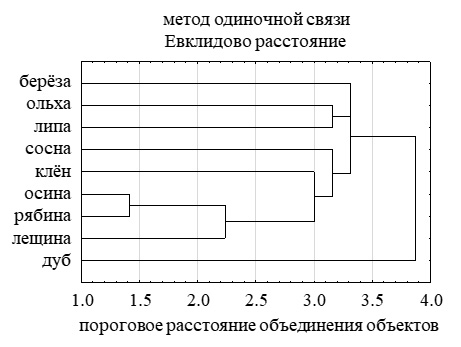 Таблица 1. Систематический список видов:Порядок Agaricales Underw.Семейство Schizophyllaceae Quél.Schizophyllum commune Fr. Порядок Auriculariales BromheadСемейство Auriculariaceae Fr.Auricularia mesenterica (Dicks.) Pers. Порядок Hymenochaetales Oberw.Семейство Hymenochaetaceae DonkFomitiporia punctata (P. Karst.) Murrill Fomitiporia robusta (P. Karst.) Fiasson & Niemelä Hymenochaete rubiginosa (Dicks.) Lév. Inocutis dryophila (Berk.) Fiasson & Niemelä Inonotus obliquus (Fr.) Pilát Phellinus nigricans (Fr.) P. KarstPhellinus rimosus (Berk.) Pilát Phellinus tremulae (Bondartsev) Bondartsev & P.N. Borisov.Incertae sedisTrichaptum abietinum (Dicks.: Fr.) Ryvarden Trichaptum biforme (Dicks.: Fr.) Ryvarden Trichaptum fuscoviolaceum (Ehrenb.) Ryvarden Порядок Polyporales Gäum.Семейство Cerrenaceae Miettinen, Justo & HibbettCerrena unicolor (Bull.) Murrill Семейство Fomitopsidaceae JülichDaedalea quercina (L.) Pers. Fomitopsis pinicola (Sw.) P. Karst.Piptoporus betulinus (Bull.) P. Karst. Семейство Incrustoporiaceae JülichSkeletocutis nivea (Jungh.) Jean Keller Семейство Irpicaceae Spirin & Zmitr.Irpex lacteus (Fr.) Fr. Семейство Laetiporaceae JülichLaetiporus sulphureus (Bull.) Murrill –Семейство Meruliaceae ReaPhlebia radiata Fr. Семейство Phanerochaetaceae JülichBjerkandera adusta (Willd.) P. KarstBjerkandera fumosa (Pers.) P. Karst. Hapalopilus croceus (Pers.) Donk Hapalopilus rutilans (Pers.) Murrill. Семейство PolyporaceaeDaedaleopsis confragosa (Bolton) J. Schröt. Daedaleopsis tricolor (Bull.) Bondartsev & Fomes fomentarius (L.) Fr. Ganoderma applanatum (Pers.) Pat. Pycnoporus cinnabarinus (Jacq.) P. Karst.Trametes gibbosa (Pers.) Fr.Trametes hirsuta (Wulfen) LloydTrametes pubescens (Schumach.) Pilát.Trametes trogii Berk. Семейство Pycnoporellaceae AudetPycnoporellus fulgens (Fr.) Donk Семейство Steccherinaceae ParmastoMetuloidea murashkinskyi (Burt) Miettinen & Spirin Порядок Russulales Kreisel ex P.M. Kirk, P.F. Cannon & J.C. DavidСемейство Stereaceae PilátStereum hirsutum (Willd.) Pers Stereum sanguinolentum (Alb. & Schwein.) Fr. Stereum subtomentosum Pouzar.Порядок Thelephorales Corner ex Oberw.Thelephoraceae Chevall.Thelephora caryophyllea (Schaeff.) Pers. 